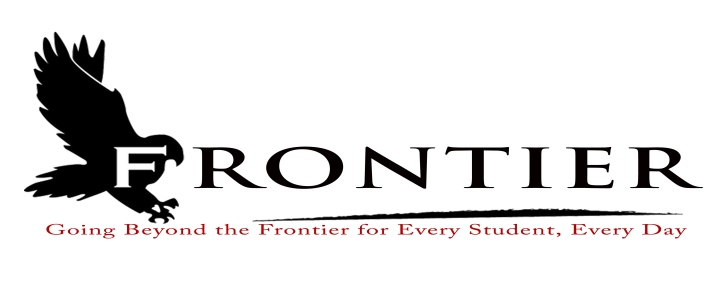 Frontier School Corporation TrusteesAugust Regular School Board Meeting AgendaMonday, August 21, 2023Location: Frontier Elementary School; 811 Railroad Street, Brookston, IN 479237:00 P.M.Call Meeting to OrderApproval of Agenda2.1-Additions or deletions to agenda2.2-Approval of agenda       3.   Approval of Minutes3.1-July 24, 2023 Regular Board Meeting       4.   Treasurer’s Report4.1-July 31, 2023 Fund Report4.2-July 31, 2023 Appropriations Report4.3-July 31, 2023 Revenue Report4.4-July 31, 2023 Bank Reconciliation Report4.5-July  31, 2023 Bond Report4.6-July 31, 2023 Transfer Report       5.   Approval of Claims5.1-August 21, 2023 Claims       6.   Reports from Principals, Directors6.1-Technology-Mr. David Hoover6.2-Frontier Elementary-Mrs. Jillian Layton6.3-Frontier Jr.-Sr. High School-Mr. Jeff Hettinger6.4-Athletics-Mr. Mark Gretencord6.5-Guidance-Mrs. Kathy Bassett6.6-Transportation-Mrs. April Hall6.7-Maintenance-Mr. Chris Peterson6.8-School Safety-Jim Bolen             6.9-Superintendent-Mr. Dan Sichting       7.  Comments from Public on Agenda Items (Capped at thirty minutes total and three minutes per             speaker)       8.  Budget/Financial            8.1-FY August 2024 Tuition Support Distribution            8.2-Award Certificate of Deposits            8.3-North Brookston Gym Steps Removal and Replacement            8.4-Boyce Systems Annual License Renewal and Maintenance Fees            8.5-Authorize Publication of Notice of Hearing on Projects       9.  Personnel            9.1-Resignations               9.1.1-Mr. David Hoover-Frontier School Corporation Director of Technology                9.1.2-Mrs. Whitney McFarlin-Frontier Jr.-Sr. High School English/Language Arts Teachers            9.2-Hires               9.2.1-Hire Frontier Jr.-Sr. High School Full Time English/Language Arts Substitute Teacher               9.2.2-Hire Frontier School Corporation Full Time Math Interventionist Substitute Teacher            9.3-Approve Sick and Personal Days for Full Time Substitute Teachers            9.4-Approve Full-Time Substitute Teachers Eligibility for Term Life and Insurance Benefits            9.5-2023-2024 Extracurricular Recommendations               9.5.1-Mrs. Sherry Banes-Elementary After School Activity B Co-Sponsor               9.5.2-Mrs. Emily Banta-Elementary After School Activity A               9.5.3-Miss Kara Biehl-Girls Volleyball 7th Grade Coach               9.5.4-Mrs. Stephani Clark-Elementary Spell Bowl               9.5.5-Mrs. Katie Cook-FFA               9.5.6-Mrs. Melissa Culver-Pekny-Family, Career and Community Leaders of America (FCCLA)                                                                   Pride                                                                   National Technical Honor Society               9.5.7-Mrs. Michelle Culver-Elementary After School Activity B Co-Sponsor               9.5.8-Mrs. Gretchen Innocent-Elementary Yearbook               9.5.9-Mrs. Kelly Knochel-9th Grade Sponsor                                                       10th Grade Sponsor               9.5.910-Mrs. Kate Lowe-Art Club                                                  Sunshine Society               9.5.11-Mrs. Kathy Martin-10th Grade Class Sponsor                                                        National Honor Society-Junior High               9.5.12-Mr. Chris Mathias-8th Grade Class Sponsor               9.5.13-Mrs. Michelle Mathias-Elementary Student Council               9.5.14-Miss Jen Miller-Japanese Club                                                 Spanish Club               9.5.15-Mrs. Jennifer Newcom-Business Club-BPA                                                             Technology Coach                                                             Yearbook-High School                                                             Yearbook-Junior High              9.5.16-Mr. Maurice Plains-Jr.-Sr. High School Choir                                                        Elementary School Choir              9.5.17-Mr. Tyler Pruitt-Summer Strength and Conditioning                                                Fall Strength and Conditioning              9.5.18-Mr. Donnie Riggs-High School Band                                                      Elementary Band              9.5.19-Mrs. Stacy Snoble-11th Grade Class Sponsor              9.5.20-Mrs. Amanda Szabela-National Honor Society-High School              9.5.21-Mrs. Brooke Tolle-Cheerleading-Junior High              9.5.22-Mrs. Cassie Terry-Elementary After School Activity C               9.5.23-Miss Kara Trella-Student Council-Junior High              9.5.24-Mrs. Jill Woods-Elementary PRIDE              9.5.25-Mrs. Sharon Wright-FCA-Junior High                                                         Student Council-High School               9.6-IEP Professional Service Agreement for Speech Language Pathologist            9.7-IEP Professional Service Work Order for Speech Language Pathologist for five (5) days            9.8-Frontier School Corporation Principal Evaluation Instrument            9.9-Hire Frontier Elementary Study Table Personnel       10.  Field Trips       11.  Other Business           11.1-August 2023 Donations            11.2-Board Policy, 2nd  Reading                11.2.1-By-Law 0141-Number                11.2.2-By-Law 0142-Election and Eligibility to Serve                11.2.3-By-Law 0142.1-Term                11.2.4-By-Law 0142.2-Oath                11.2.5-By-Law 0142.3-Vacancies and Appointment of Board Members                11.2.6-By-Law 0144.1-Compensation                11.2.7-By-Law 0144.2-Board Member Ethics                11.2.8-By-Law 0152-Officers                11.2.9-By-Law 0164.5-Member Participation in Meetings Through Electronic Means of                                                     Communication                 11.2.10-By-Law 0167.3-Public Participation at Board Meetings                 11.2.11-Policy 1213.01-Staff-Student Relationships                 11.2.12-Policy 1425-Nursing Mothers                 11.2.13-Policy 1615-Tobacco Use Prevention                 11.2.14-Policy 2410-Audio, Video, and Digital Recordings of Meetings                 11.2.15-Policy 2461-Recording of IEP Team Meetings/Case Conferences                 11.2.16-Policy 2462-Dyslexia Screening and Intervention                 11.2.17-Policy 2510-Adoption of Curricular Materials                 11.2.18-Policy 3124-Employment Contracts with Professional Employees                 11.2.19-Policy 3213.01-Staff-Student Relationships                 11.2.20-Policy 3215-Tobacco Use Prevention                 11.2.21-Policy 3231-Outside Activities of Staff                 11.2.22-Policy 3362.01-Threatening and/or Intimidating Behavior Toward Staff Members                 11.2.23-Policy 3425-Nursing Mothers                 11.2.24-Policy 4120-Employment of Support Staff                 11.2.25-Policy 4213.01-Staff-Student Relations                 11.2.26-Policy 4215-Tobacco Use Prevention                 11.2.27-Policy 4425-Nursing Mothers                 11.2.28-Policy 5330-Use of Medication                 11.2.29-Policy 5512-Tobacco Use Prevention                 11.2.30-Policy 5517-Anti-Harassment                 11.2.31-Policy 5517.01-Bullying                 11.2.32-Policy 5771-Search and Seizure                 11.2.33-Policy 6152-Student Fees and Charges                 11.2.34-Policy 6250-Required ADM Counts for the Purpose of State Funding and Verification                                                   For Residency for Membership                 11.2.35-Policy 6550-Travel Payment and Reimbursement/Relocation Costs                 11.2.36-Policy 6700-Fair Labor Standards Act (FLSA)                 11.2.37-Policy 7434-Use of Tobacco on School Property                 11.2.38-Policy 7440-Facility Security Program                 11.2.39-Policy 7540.02-Web Accessibility, Content, Apps, and Service                 11.2.40-Policy 8310-Public Records                 11.2.41-Policy 8451-Pediculosis (Head Lice)                 11.2.42-Policy 9111-Communications             11.3-Board Policy, 1st Reading                 11.3.1-Policy 1521-Personal Background Checks, References, and Mandatory Reporting                 11.3.2-Policy  2221-Mandatory Curriculum                 11.3.3-Policy 2414-Reproductive Health and Family Planning and Human Sexuality Instruction                 11.3.4-Policy 2416-Student Privacy and Parental Access to Information                 11.3.5-Policy 2510-Adoption of Curricular Materials                 11.3.6-Policy 2520-Selection of Curricular Materials, Library Materials, and Equipment                 11.3.7-Policy 3120.02-Adjunct Teachers                 11.3.8-Policy 3121-Personal Background Checks, References, and Mandatory Reporting                 11.3.9-Policy 3220.01-Teacher Appreciation Grants                 11.3.10-Policy 4121-Personal Background Checks, References, and Mandatory Reporting                 11.3.11-Policy 5710-Student Complaints                 11.3.12-Policy 5720-Student Activism                 11.3.13-Policy 6152-Student Fees and Charges                 11.3.14-Policy 9130-Public Complaints and Concerns                  11.3.15-Policy 9700-Relations with Special Interest Groups         11.4-Declare Technology Equipment Surplus for the Purposes of Disposal       12.  Comments from the Public (Comments should be no longer than three (3) minutes and total time               is capped at thirty minutes, and please refrain from already made by earlier speakers)       13.  AdjournmentNext Regular Scheduled Board Meeting-Monday, September 18, 2023 at Frontier Jr.-Sr. High School Library, 1 Falcon Drive, Chalmers, IN  47929             This meeting is fully accessible.  Any person wanting additional accommodations should contact               the Frontier School Corporation Superintendent’s Office at (219) 984-5009.